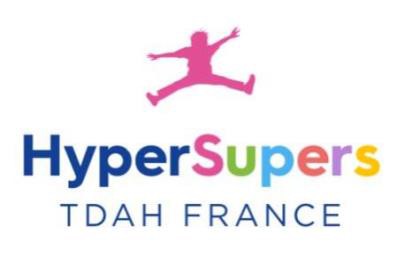 *Nom :	*Prénom :*Adresse :*Code Postal :	*Ville :*Courriel :Téléphones :	Profession :Personne(s) concernée(s) par le TDAHPréciser : Garçon/Fille /Année de naissance :   Bénévole avec qui vous êtes en contact :Médecins consultés (facultatif) Nom/Spécialité/adresse/tel :Je souhaiterais contribuer à l’action de l’association en :Je joins un chèque de ______€ à l’ordre de : « HyperSupers »Vous pouvez également adhérer en ligne h t t p : / / w w w . t d a h - f r a n c e . f r / A d h e s i o n - en - l i g n e . h t m l Merci de préciser Banque :	N° de chèque :J’autorise l’association à m’abonner à sa lettre d’information Oui	 Non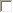 A	le Si gna ture * Champs obligatoiresProtection des données personnelles dans le cadre du RGPD Les informations recueillies sont nécessaires pour votre adhésion. En remplissant ce formulaire, vous acceptez que HyperSupers TDAH France mémorise et utilise vos données personnelles collectées dans ce formulaire dans le but de traiter votre adhésion, d’établir un reçu fiscal. En l’occurrence, vous autorisez HyperSupers TDAH France à communiquer occasionnellement avec vous si elle le juge nécessaire afin de vous apporter des informations complémentaires sur ses projets, réunions, activités proposées et appels à dons via les coordonnées collectées dans le formulaire. Afin de protéger la confidentialité de vos données personnelles, HyperSupers TDAH France s’engage à ne pas divulguer, ne pas transmettre, ni partager vos données personnelles avec d’autres entités, entreprises ou organismes, quels qu’ils soient, conformément au Règlement Général de Protection des Données de 2018 sur la protection des données personnelles et à notre politique de protection des données. Si vous souhaitez exercer un droit d’accès et obtenir communication des informations vous concernant, veuillez-vous adresser à : presidente@tdah-france.fr*Adhésion40€ Membre (13,60 € impôts déduits)Les dons et cotisations sont déductibles du montant de vos impôts à hauteur de 66% du montant versé.*Adhésion55€ Membre bienfaiteur (18,70 € impôts déduits)Les dons et cotisations sont déductibles du montant de vos impôts à hauteur de 66% du montant versé.*Adhésion Je souhaite faire un don de           € à l’association.Les dons et cotisations sont déductibles du montant de vos impôts à hauteur de 66% du montant versé.Commande 3 livrets pour un coût de 14€3 livrets : « Le TDAH de l'enfant à l'adulte », 
« Le TDAH et l’école », « Estime de soi et TDAH »Commande 1 DVD pour un coût de 17€1 DVD : « Plongez en nos troubles »Montant total